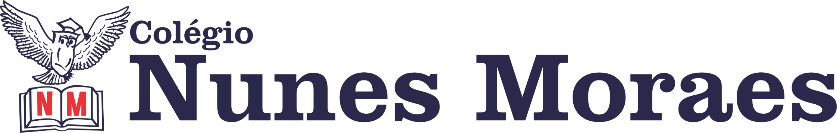  “E O BONITO DA VIDA É PODER COSTURAR SONHOS, BORDAR HISTÓRIAS E DESATAR OS NÓS DOS NOSSOS DIAS.”BOM DIA! FELIZ QUARTA-FEIRA.1ª aula: 7:20h às 8:00h – MATEMÁTICA – PROFESSOR: DENILSON SOUSA1° passo: Organize-se com seu material, livro de matemática, caderno, caneta, lápis e borracha.  2° passo: Acompanhe a videoaula com o professor Denilson Sousa.  Assista a aula no seguinte link:https://youtu.be/3o3AjQtxubc(25 min.)3° passo: Copie em seu caderno as questões que o professor Denilson resolveu na videoaula. Resolva: P. 32 Q. 3 e 4Durante a resolução dessas questões o professor Denilson vai tirar dúvidas no grupo de WhatsApp da sala.    Durante a resolução dessas questões o professor Denilson vai tirar dúvidas no WhatsApp (9.9165-2921)Faça foto das atividades que você realizou e envie para coordenação Eugenia (9.9105-8116)Essa atividade será pontuada para nota.2ª aula: 8:00h às 8:40h – PORTUGUÊS – PROFESSORA: TATYELLEN PAIVA  1º passo: Faça a leitura do texto. Livro SAS 03 Pág.26 e 27.2º passo: Resolva os exercícios de interpretação. Pág. 27 (questões 1 a 4)3º passo: Atente-se à correção da atividade no link colocado no grupo do WhatsApp.Durante a resolução dessas questões a professora Tatyellen vai tirar dúvidas no WhatsApp (9.9219-3687)Faça foto das atividades que você realizou e envie para coordenação Eugenia (9.9105-8116)Essa atividade será pontuada para nota.

Intervalo: 8:40h às 9:00h3ª aula: 9:00h às 09:40 h – CIÊNCIAS – PROFESSORA: RAFAELLA CHAVES1º passo: Correção da pós aula: Suplementar 3 questões 6 e 7, páginas 38 e 39.2º passo:  Acessar o link para assistir a vídeo aula sobre Epidemias e seus impactos na saúde pública: https://www.youtube.com/watch?v=uM4ZK_QXKj8&feature=youtu.be3º passo: Atividade de sala: Agora é com você - questões 1 e 2, página 27 e Explore seus conhecimentos – questão 1, página 32.ESTAREI DISPONÍVEL NO WHATSAPP PARA TIRAR SUAS DÚVIDAS.  4º passo: Enviar para o responsável da sala.5º passo: Atividade pós aula: Suplementar 3 - questões 5 e 6, páginas 45 e 46.ATENÇÂO: Atividade pós aula deverá ser fotografada e enviada por WhatsApp.Durante a resolução dessas questões a professora Rafaella vai tirar dúvidas no WhatsApp (9.9205-7894)Faça foto das atividades que você realizou e envie para coordenação Eugenia (9.9105-8116)Essa atividade será pontuada para nota.4ª aula: 09:40h às 10:20h - PORTUGUÊS – PROFESSORA: TATYELLEN PAIVA1º passo: Resolva os exercícios. Pág. 30 e 31 (questões 1 a 6).2º passo: Atente-se à correção da atividade no link colocado no grupo do WhatsApp.Durante a resolução dessas questões a professora Tatyellen vai tirar dúvidas no WhatsApp (9.9219-3687)Faça foto das atividades que você realizou e envie para coordenação Eugenia (9.9105-8116)Essa atividade será pontuada para nota.PARABÉNS POR SUA DEDICAÇÃO!